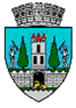 	HOTĂRÂREA nr. _______/______________ privind aprobarea depunerii proiectului „Implementarea măsurilor de eficienţă energetică la sala de sport a Şcolii gimnaziale Bălcescu – Petőfi”Consiliul Local al Municipiului Satu Mare întrunit în ședință extraordinară  convocată de îndată în data de 07.04.2022Analizând proiectul de hotărâre înregistrat sub nr. …….……., Referatul de aprobare al Primarului municipiului Satu Mare, înregistrat sub nr. 20947/07.04.2022 în calitate de iniţiator, Raportul de specialitate comun al Serviciului Scriere, Implementare şi Monitorizare Proiecte şi al Direcţiei Economice înregistrat sub nr. 20949/07.04.2022, avizele comisiilor de specialitate ale Consiliului Local Satu Mare, Având în vedere prevederile Ghidului specific — Condiții de accesare a fondurilor europene aferente Planului național de redresare și reziliență în cadrul apelurilor de proiecte PNRR/2022/C5/2/B.2.1/1, PNRR/2022/C5/2/B.2.2/1 , componenta C5 — Valul renovării, Axa 2 – Schema de granturi pentru eficiență energetică și reziliență în clădiri publice, operațiunea B.2: Renovarea energetică moderată sau aprofundată a clădirilor publice, precum și   proiectul „Implementarea măsurilor de eficienţă energetică la sala de sport a Şcolii gimnaziale Bălcescu – Petőfi”, În baza prevederilor art. 129 alin. (2) lit. b) coroborat cu prevederile alin. (4) lit. a) şi lit. e) din O.U.G. nr. 57/2019 privind Codul administrativ, cu modificările și completările ulterioare, precum şi a prevederilor Legii nr. 273/2006 privind finanţele publice locale, cu modificările şi completările ulterioare, 	Ţinând seama de prevederile Legii nr. 24/2000 privind normele de tehnică legislativă pentru elaborarea actelor normative, republicată, cu modificările şi completările ulterioare,Ȋn temeiul prevederilor art. 139 alin (3), lit. d) şi art. 196 alin. (1), lit. a) din O.U.G. nr. 57/2019 privind Codul administrativ, cu modificările și completările ulterioareAdoptă prezentaH O T Ă R Â R E:Art.1. Se aprobă depunerea proiectului „Implementarea măsurilor de eficienţă energetică la sala de sport a Şcolii gimnaziale Bălcescu – Petőfi”, precum şi lucrările propuse pentru creşterea eficienţei energetice şi indicatorii energetici conform Anexei nr. 1, care este parte integrantă a prezentei hotărâri.Art.2. Se aprobă asumarea reducerii consumului anual specific de energie finală pentru încălzire de cel puțin 50% față de  consumul anual specific și reducerii consumului de energie primară  și a emisiilor de CO2 în intervalul 30% - 60%  pentru proiectele de renovare energetică moderată.Art.3. Se aprobă valoarea maximă eligibilă a proiectului de 1.511.465,8080 lei fără TVA.Art.4 Se aprobă finanţarea tuturor cheltuielilor neeligibile necesare implementării proiectului.   Art.5. Cu ducerea la îndeplinire a prezentei hotărâri se încredințează Primarul Municipiului Satu Mare, Direcția economică și Serviciul Scriere, Implementare și Monitorizare Proiecte.Art.6. Prezenta hotărâre se comunică, prin intermediul Secretarului General al Municipiului Satu Mare, în termenul prevăzut de lege, Primarului Municipiului Satu Mare, Instituției Prefectului- Județul Satu Mare,  Serviciului Scriere, Implementare și Monitorizare Proiecte și Direcției economice.INIŢIATOR PROIECTPRIMAR,Kereskényi Gábor       AVIZATSECRETAR GENERAL,            Mihaela Maria RacolțaÎntocmit,Mirela Pinte 2 ex.Anexa nr. 1.Lucrările propuse pentru creşterea eficienţei energetice şi indicatorii energeticiIzolarea termică a faţadei - parte vitrată, prin înlocuirea tâmplăriei exterioare existente, inclusiv a celei aferente accesului în clădire, cu tâmplărie termoizolantă cu performanță ridicatăIzolarea termică a faţadei - parte opacă, prin termoizolarea pereților exteriori cu o grosime a termoizolației de 20 cm;Izolarea termică a planșeului peste ultimul nivel la acoperișul tip șarpantă cu o grosime a termoizolației de 30 cm;Soluții de ventilare naturală prin introducerea grilelor pentru aerisirea controlată a spațiilor ocupate și evitarea apariției condensului pe elementele de anvelopă;Reabilitarea/modernizarea instalației de iluminat prin înlocuirea circuitelor de iluminat deteriorate sau subdimensionate;Înlocuirea corpurilor de iluminat fluorescent și incandescent  cu corpuri de iluminat cu eficiență energetică ridicată și durată mare de viață, inclusiv tehnologie LED, dotate cu senzori de mişcare/prezenţă;Puncte de reîncărcare pentru vehicule electrice, precum şi a tubulaturii încastrată pentru cablurile electrice, pentru a permite instalarea, într-o etapă ulterioară, a punctelor de reîncărcare pentru vehicule electrice;Instalarea unor sisteme alternative de producere a energiei: sisteme descentralizate de alimentare cu energie din surse de energie regenerabilă , instalații cu captatoare solare termice, în scopul reducerii consumurilor energetice din surse convenţionale şi a emisiilor de gaze cu efect de seră etc;Înlocuirea corpurilor de încălzire cu ventiloconvectoare;Înlocuirea instalaţiei de distribuţie a agentului termic pentru încălzire;Înlocuirea instalaţiei de distribuţie a agentului termic pentru apă caldă de consum;Înlocuirea centralei termice proprii, în scopul creşterii randamentului şi al reducerii emisiilor echivalent CO2;Montarea sistemelor/echipamentelor de ventilare mecanică cu recuperare a căldurii - sistem de ventilare mecanica si recuperator de caldura. Sistemul se va monta pe acoperisul cladirii si va asigura alimentarea cu aer proaspăt din exterior şi evacuarea aerului viciat din interior cu recuperarea căldurii.Montarea sistemelor/echipamentelor de ventilare mecanică cu recuperare a căldurii – sisteme individualeMontarea de destratificatoare de aer în sala de sportRepararea trotuarelor de protecţie, în scopul eliminării infiltraţiilor la infrastructura clădirii, în zonele degradate;Repararea acoperişului tip şarpantă, inclusiv repararea sistemului de colectare şi evacuare a apelor meteorice la nivelul învelitoarei tip şarpantă;Demontarea instalaţiilor şi a echipamentelor montate aparent pe anvelopa clădirii, precum şi remontarea acestora după efectuarea lucrărilor de intervenţie;Repararea elementelor de construcţie ale faţadei care prezintă potenţial pericol de desprindere şi/sau afectează funcţionalitatea clădirii;Refacerea finisajelor interioare în zonele de intervenţie;Reabilitarea/ modernizarea instalației electrice, înlocuirea circuitelor electrice deteriorate sau subdimensionate;Curs stabilit în conformitate cu prevederile Ghidului Solicitantului: 4,9227 lei/euroIndicatori de eficiență energetică Valoare la  începutul implementării proiectuluiValoare la  finalul implementării proiectului Consumul anual specific de energie finală pentru încălzire (kWh/m2.an)426,8493,33Consumul de energie primară (kWh/m2.an)626,24200,91Consumul de energie primară totală utilizând surse convenționale (kWh/m2.an)616,50176,09Consumul de energie primară utilizând surse regenerabile (kWh/m2.an)9,7324,82Nivel anual estimat al gazelor cu efect de seră (echivalent kgCO2/ m2 an) 106,3629,84Reducerea consumului anual specific de energie finală pentru încălzire (%)78,14%Reducerea consumului de energie primară (%)67,92%Reducerea emisiilor de CO2 (%)71,94%Alți indicatoriValoare indicatorValoarea eligibilă a lucrărilor de renovare energetică (euro fără TVA)282.040,00Numărul de stații de încărcare rapidă (buc)1Valoarea stațiilor de încărcare rapidă (euro fără TVA)25.000,00Valoarea maximă eligibilă a obiectivului de investiții (euro fără TVA)307.040,00Valoarea maximă eligibilă a obiectivului de investiții (lei fără TVA)1.511.465,8080PrimarKereskényi GáborŞef serviciuDr. Sveda Andrea